REQUISITO PARA PRESENTAR BORRADORESEN SECRETARIATres anillados firmados por el Director y el Estudiante Identificando si pertenece a la :Unidad de TitulaciónTesis de GradoProyecto de Titulación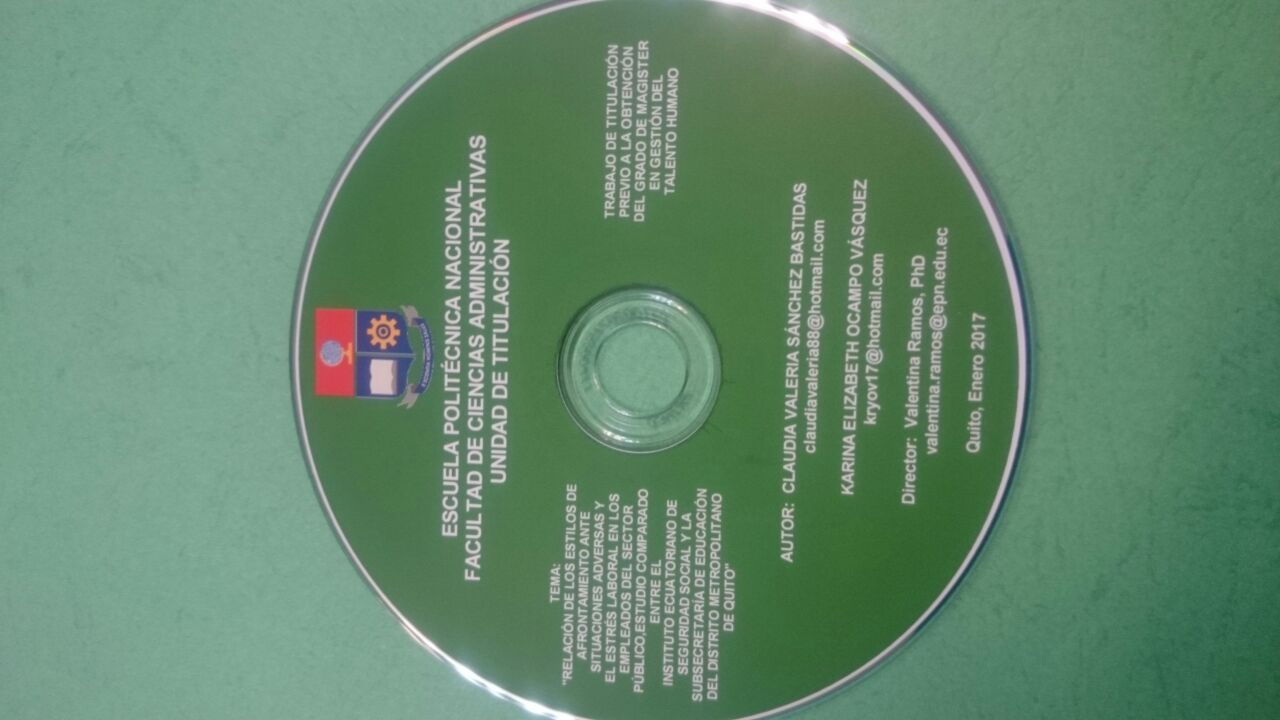 Tres copias del plan vigente con firmas Tres copias de la aprobación del plan emitida por la comisiónTres copias del Turnitin (máximo 12%) solo hojas de los resultados4 CD en formato Word con la tesis ( debidamente identificados) Color verde para los de Unidad de TitulaciónUn oficio dirigido al Decano de la Facultad ( Ing. Giovanni D´Ambrosio) solicitando se le asigne tribunal con un timbre de un dólarMODELO DE OFICIO PARA SOLICITAR ASIGNACIÓN DE TRIBUNALQuito, 10 de marzo de 2020IngenieroGiovanni D´AmbrosioDECANO DE LA FCA.Ciudad.Señor Decano:Yo………………………………………………………………….. con cédula No. ……………………………… estudiante de la…………………………………, solicito se me asigne tribunal de mi tesis “…………………………………………………….”.Por la atención que dé a la presente anticipo mis agradecimientos.Atentamente,………………………….Correo electrónicoTeléfonoPara presentar estos documentos usted debe estar:Matriculado Plan vigente a la entrega de los anillados